Publicado en Madrid el 13/07/2017 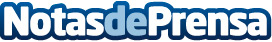 Amazon Video ya está disponible en NVIDIA SHIELDNVIDIA celebra el lanzamiento de la app de Amazon con un descuento de 30 EurosDatos de contacto:Ziran637730114Nota de prensa publicada en: https://www.notasdeprensa.es/amazon-video-ya-esta-disponible-en-nvidia Categorias: Imágen y sonido Telecomunicaciones Televisión y Radio http://www.notasdeprensa.es